Días-mes-añoESPECIFICACIONES TÉCNICAS (bienes)TERMINOS DE REFERENCIA (servicios)PARA REGIMEN ESPECIAL POR PROVEEDOR ÚNICONOTAS: Lo resaltado en amarillo corresponde a la base legal que sustenta cada numeral para conocimiento de las áreas requirentes, por lo que este texto no deberá constar en el documento final.Lo resaltado en verde corresponde a la información que cada requirente debe indicar en función de cada proceso de contratación.DATOS GENERALESOBJETO DE LA CONTRATACIÓNCodificación de resoluciones Art. 104.1.- Correcta definición del objeto de contrataciónLa entidad contratante definirá adecuadamente el objeto de la contratación, concerniente a la adquisición o arrendamiento de bienes, ejecución de obras públicas o prestación de servicios incluidos los de consultorio, a efectos de determinar el tipo de procedimiento precontractual que se utilizará, y en estricto cumplimiento de los principios de trato justo, igualdad, concurrencia y transparencia.4. No se podrá hacer referencia a marcas de fábrica o de comercio, nombres o tipos comerciales, patentes, derechos de autor, diseños o tipos particulares, ni a determinados orígenes, productores o proveedores. Excepcionalmente, y de manera justificada, se podrá hacer tales referencias para los siguientes casos: la adquisición de repuestos o accesorios de conformidad con el artículo 94 del Reglamento General de la Ley Orgánica del Sistema Nacional de Contratación Pública; y, tanto las contrataciones que impliquen el desarrollo o mejora de tecnologías ya existentes en la entidad contratante, como la utilización de patentes o marcas exclusivas o tecnologías que no admitan otras alternativas técnicas, de conformidad con el artículo 95 del Reglamento General de la Ley Orgánica del Sistema Nacional de Contratación Pública; a condición de que, en los casos que sea aplicable, la entidad haga constar en el pliego la expresión "o equivalente" u otra similar.NCI 402-02 En el control previo a la autorización para la ejecución de un gasto, las personas designadas verificarán previamente que la operación esté directamente relacionada con la misión de la entidad y con los programas, proyectos y actividades aprobados en los planes operativos anuales y presupuestosEl objeto de contratación de este proceso es:“XXXXXXXXXXXXXXXXXXXXXXXXXXXXXXXXXXXXXXXXXXXXXXXXXXXXXXXXXXXXXXXXXXXXXXXXXXXXXXXX”Es importante indicar que el objeto de contratación debe ser igual al que consta en el PAC, en el informe de necesidad y en la solicitud de compra.JUSTIFICACIÓN DEL OBJETO DE CONTRATACIÓNCodificación de resoluciones Art. 104.1La definición del objeto de contratación deberá contar con la debida justificación técnica, reflejada es las especificaciones técnicas o términos de referencia, por lo que, los componentes del objeto de contratación deberán guardar relación o vinculación razonable, acorde a las necesidades de la entidad contratante, y que de ninguna manera propendan a un tratamiento diferenciado o discriminatorio de los proveedores del EstadoSe ha determinado este objeto de contratación con base en los diferentes ítems de bienes o rubros / detalle de servicio a contratar que la institución requiere.CÓDIGO CLASIFICADOR CENTRAL DE PRODUCTOSCodificación de resoluciones Art. 104.1El área requirente, en uso de las herramientas informáticas del Sistema Oficial de Contratación Pública del Ecuador, deberá seleccionar el Código Central de Producto – CPC que se adecue de mejor manera al objeto de contratación, y garantizará que no se excluya arbitrariamente a proveedores para el uso erróneo de un CPC específico o la omisión en el uso de un CPC cuando este se encuentre oculto dentro de las especificaciones técnicas, términos de referencia del proceso de contratación.El CPC establecido para este proceso es:Consultar en el siguiente link: https://app.powerbi.com/view?r=eyJrIjoiYjRlZjg5YzItOWM4Ni00MGNkLWI1OGYtZDA4MDAxNGYyNDQyIiwidCI6ImQ2NDk2NzM4LWY5MTItNGExZS04NDE1LTQwY2E2ZjRhOTRlZCJ9Nota: indicar si el CPC es restringido o nohttps://www.compraspublicas.gob.ec/ProcesoContratacion/compras/RCC/RccFrmBuscarCpcEnCatalogo.cpe(Colocar la captura de pantalla)ANTECEDENTES Y JUSTIFICACIÓN DE LA NECESIDADIndicar lo señalado en el numeral 3 (a, b y c) del informe de necesidad OBJETIVOS (para qué?)5.1 Objetivo General – de ser el caso5.2 Objetivo Específico - de ser el casoALCANCE (hasta dónde?)Art. 108.- Elaboración de las especificaciones técnicas. - Para elaborar las especificaciones técnicas se tomarán en cuenta los siguientes aspectos: (revisar codificación de resoluciones SERCOP)Art. 109.- Elaboración de los términos de referencia. - Para elaborar los términos de referencia se tomarán en cuenta los siguientes aspectos: (revisar codificación de resoluciones de SERCOP)METODOLOGÍA DE TRABAJO (cómo debe trabajar el proveedor para la entrega del bien, servicio, obra o consultoría?)Art. 108.- Elaboración de las especificaciones técnicas.- Para elaborar las especificaciones técnicas se tomarán en cuenta los siguientes aspectos: (revisar codificación de resoluciones SERCOP)Art. 109.- Elaboración de los términos de referencia.- Para elaborar los términos de referencia se tomarán en cuenta los siguientes aspectos:Detallar cronológicamente las actividades que debe realizar el proveedor para la entrega del bien/servicio/obra/consultoríaIncluir los niveles de transferencia tecnológica TT 1, 2 ó 3 o desagregación tecnológica cuando corresponda (revisar anexo 20 y 21 de la codificación de resoluciones del SERCOP)INFORME TÉCNICOJustificar la necesidad de adquirir específicamente estos bienes/servicios por razones de funcionalidad, necesidad tecnológica u otra justificación, esto se complementa con el certificado de proveedor único.Indicar lo señalado en el informe técnico.DATOS DEL PROVEEDOR Indicar la información que consta en el RUC del oferente.Razón Social: RUC: Dirección:Teléfono:  Correo: BASE LEGAL Reglamento a la LOSNCP establece:BIENES Y SERVICIOS ÚNICOS EN EL MERCADO O PROVEEDOR ÚNICOArt. 95.- Procedencia. - Se observará el mismo procedimiento previsto en la sección anterior para los procesos de adquisición de bienes o servicios únicos en el mercado, que tienen un solo proveedor, o, que implican la contratación del desarrollo o mejora de tecnologías ya existentes en la entidad contratante, o la utilización de patentes o marcas exclusivas o tecnologías que no admitan otras alternativas técnicas.INFORMACION QUE POSEE LA ENTIDADArt. 109.- Elaboración de los términos de referencia.- Para elaborar los términos de referencia se tomarán en cuenta los siguientes aspectos:Se establecerá de acuerdo con el objeto de cada contrataciónPRODUCTOS / SERVICIOS ESPERADOS (qué debe entregar el proveedor?)ESPECIFICACIONES TÉCNICAS DE LOS BIENES Art. 109.- Elaboración de los términos de referencia.- Para elaborar los términos de referencia se tomarán en cuenta los siguientes aspectos:9.1 Entregables – de ser el casoPLAZO CONTRACTUAL DE EJECUCIÓN (cuándo debe entregar el proveedor?)De acuerdo con lo establecido en el artículo 116 del RGLOSNP y en concordancia con el art. 530 de la codificación de resoluciones, el plazo contractual para este proceso es de: XX días contados a partir de XXXXX (de la fecha de suscripción del contrato / desde la fecha de notificación que el anticipo se encuentre disponible)El plazo de vigencia de las licencias/suscripción/ es de XX días, contados a partir de XXXX10.1 	Tipo de plazo de ejecución del contrato: total o parcial10.1.1 	Detallar el plazo parcial en días (de ser el caso)PERSONAL TECNICO / EQUIPO MÍNIMO / RECURSOSPERSONAL TECNICOEQUIPO MÍNIMORECURSOS/ OTROS PARAMETROSLUGAR DE ENTREGA DE LOS BIENES / SERVICIO / OBRA / CONSULTORÍAEl objeto del contrato debe ser entregado en la siguiente localidad:Provincia: Guayas Cantón: Guayaquil Dirección: Km. 30.5 vía perimetral – ESPOL Campus Gustavo Galindo de la ESPOL Área Requirente: detallar ubicaciónDETALLE DEL PRESUPUESTO REFERENCIALEn relación con lo estipulado en el numeral 2 del artículo 9 de la Codificación de Resoluciones, el estudio de mercado para la definición de presupuesto referencial determinó en valor de: XXXXXXXXXXXXXXEl precio de la oferta además deberá incluir lo siguiente:Los bienes deben ser nuevos de paquete. El precio deberá incluir el transporte hasta el sitio de entrega en las instalaciones de ESPOL-TECH E.P.FORMA Y CONDICIONES DE PAGOEn caso de otorgar un anticipo el contratista debe tener una cuenta en un banco público, de conformidad con el segundo inciso del Art. 76 del Código Orgánica de Planificación y Finanzas Públicas y el último inciso del Art. 299 de la Constitución de la República del Ecuador.El anticipo máximo en obras es del 50%; mientras que en bienes, servicios y consultoría es del 70%.Art. 76.- Recursos Públicos.- Se entienden por recursos públicos los definidos en el Art. 3 de la ley de la Contraloría General del Estado.Los anticipos correspondientes a la contratación pública no pierden su calidad de recursos públicos, hasta el momento de ser devengados; la normativa aplicable a la gestión de dichos recursos será la que corresponde a las personas jurídicas de derecho privado, con excepción de lo dispuesto en el tercer inciso del artículo 299 de la Constitución de la RepúblicaArt. 299.- Los recursos públicos se manejarán en la banca pública, de acuerdo con la ley. La ley establecerá los mecanismos de acreditación y pagos, así como de inversión de recursos financieros. Se prohíbe a las entidades del sector público invertir sus recursos en el exterior sin autorización legal14.1 – Forma de pagoEl pago se realizará de la siguiente manera: Si se considera otorgar anticipoAnticipo: SI – indicar el porcentaje (del 30% al 70%)Saldo: (considerar alguna de las siguientes opciones)Contra entrega Por planilla – para obraOtros: Mensual, trimestral, etc.Si se considera pago contra entrega Anticipo: 0%Saldo (considerar alguna de las siguientes opciones)100% se cancelará contra la entrega del objeto de la contrataciónPor planilla – para obraOtros: Mensual, trimestral, etc14.2 Documentos habilitantes para el pago:a) Autorización de pago suscrita por el Director/Decano de la Unidad Requirente dirigido al Gerente General de ESPOL-TECH E.P., firmado electrónicamente desde el aplicativo de firma EC.b)	Acta de entrega recepción firmado electrónicamente desde el aplicativo de firma EC.c)	Informe de los trabajos realizados (para servicios), que deberá ser suscrito por el proveedor adjudicado y entregado al administrador, dentro del plazo contractual del contrato y aprobado por el Administrador (en caso de servicios).d)	Factura electrónica e)	Certificación presupuestariaf)	Contrato suscrito firmado electrónicamente desde el aplicativo de firma EC.g)	Garantía Técnica (en el caso de bienes)h)	Demás documentos mencionados en el contrato, informes o actas.De existir pagos parciales suscribirán actas de entrega parciales entre el proveedor y administrador del contrato; y en caso de ser bienes deberá suscribir la asistente administrativa de bienes y servicios.Para el pago final se efectuará contra entrega final del bien/servicio, y la suscripción del acta entrega – recepción definitiva entre el proveedor, administrador del contrato, técnico que no intervino en el proceso de ejecución y solo para el caso de bienes de forma adicional debe suscribir la asistente administrativa de bienes y servicios; en cumplimiento al Art. 325 del Reglamento a la Ley Orgánica Sistema Nacional Contratación Pública.14.3 Pagos indebidos:ESPOL-TECH E.P. se reserva el derecho de reclamar a la empresa contratada, en cualquier tiempo, antes o después de la prestación del servicio/bien/obra/consultoría, sobre cualquier pago indebido por error de cálculo o por cualquier otra razón, debidamente justificada, obligándose la empresa contratada a satisfacer las reclamaciones que por este motivo llegare a plantear ESPOL-TECH E.P., reconociéndose el interés calculado a la tasa máxima del interés convencional, establecido por la Junta de Política y Regulación Monetaria y FinancieraGARANTÍAS El área requirente deberá considerar lo detallado en los Art. 73 al 77 de la Ley Orgánica del Sistema Nacional de Contratación PúblicaEl requirente deberá indicar el tipo de garantía que aplique para cada proceso.Garantía de fiel cumplimiento del contrato – FCCArt. 74.- Garantía de fiel cumplimiento.- Para seguridad del cumplimiento del contrato y para responder por las obligaciones que contrajeren a favor de terceros, relacionadas con el contrato, el adjudicatario, antes o al momento de la firma del contrato, rendirá garantías por un monto equivalente al cinco (5%) por ciento del valor de aquel. Indicar si aplica o no aplicaGarantía de buen uso de anticipo – BUAArt. 75.- Garantía por anticipo.- Si por la forma de pago establecida en el contrato, la Entidad Contratante debiera otorgar anticipos de cualquier naturaleza, sea en dinero, giros a la vista u otra forma de pago, el contratista para recibir el anticipo, deberá rendir previamente garantías por igual valor del anticipo, que se reducirán en la proporción que se vaya amortizando aquél o se reciban provisionalmente las obras, bienes o servicios/consultoría. El anticipo máximo en obras es del 50%; mientras que en bienes y servicios/consultoría es del 70%.Indicar si aplica o no aplicaGarantía técnicaArt. 76.- Garantía técnica para ciertos bienes.- En los contratos de adquisición, provisión o instalación de equipos, maquinaria o vehículos, o de obras que contemplen aquella provisión o instalación, para asegurar la calidad y buen funcionamiento de los mismos, se exigirá, además, al momento de la suscripción del contrato y como parte integrante del mismo, una garantía del fabricante, representante, distribuidor o vendedor autorizado, la que se mantendrá vigente de acuerdo con las estipulaciones establecidas en el contratoIndicar si aplica o no aplica15.4 Garantía de vigencia tecnológicaArt. 121.- Garantías técnicas.- A más de las garantías que prevé el artículo 8 del Decreto Ejecutivo No. 1515 de 15 de mayo de 2013, en el caso de la adquisición y/o arrendamiento de bienes, en los pliegos y el contrato, se contemplará lo siguiente:Previo a la suscripción del contrato, el adjudicatario deberá entregar una garantía técnica por un plazo de 3 años contados a partir de la fecha de la suscripción del acta de entrega recepción definitiva de los bienes, de acuerdo con el formato del Anexo 1.En virtud de que la garantía técnica superará el tiempo de vigencia del contrato, el administrador del contrato será el responsable de vigilar el cumplimiento de dicha garantía.Art. 77.- Devolución de las garantías.- En los contratos de ejecución de obras, la garantía de fiel cumplimiento se devolverá al momento de la entrega recepción definitiva, real o presunta. En los demás contratos, las garantías se devolverán a la firma del acta recepción única o a lo estipulado en el contratoIndicar si aplica o no aplicaVIGENCIA DE LA OFERTAArt. 30.- Vigencia de la oferta.- Las ofertas se entenderán vigentes durante el tiempo que para el efecto prevean los Pliegos precontractuales. De no preverse el plazo de vigencia se entenderá que la oferta está vigente hasta la fecha de celebración del contrato, pudiendo prorrogarse el plazo previsto por disposición de la Entidad ContratanteDe acuerdo con lo establecido en el artículo 30 de la Ley Orgánica del Sistema Nacional de Contratación Pública, las ofertas estarán vigentes por 90 días.REAJUSTE DE PRECIOSINDICAR SI APLICA /NO APLICACOSTOS DE LEVANTAMIENTO DE TEXTO, REPRODUCCIÓN DE EDICIÓN DE LOS PLIEGOSINDICAR SI APLICA /NO APLICAEVALUACIÓN DE LA OFERTAEquipo mínimo (igual a lo especificado en el numeral 11 del presente archivo)El listado del equipo mínimo detallado deberá ser definido en función de su tipología (sin determinación de marcas) y utilizando especificaciones técnicas no direccionadas; no se fijarán condiciones que carezcan de soporte legal o que resultaren excesivas para el tipo de objeto a ejecutar.a. Se considerará exclusivamente el equipo necesario para que el oferente cumpla con las condiciones establecidas en la adquisición o, preste el servicio/obra/consultoría, y en consecuencia, si fuere del caso, se deberá fundamentar debidamente la necesidad de contar con equipamientos especiales.b. En todos los casos, se evaluará la disponibilidad del equipo mínimo solicitado, y no su propiedad. En esta lógica, bajo ningún concepto se considerará como criterio de admisibilidad de las ofertas o como parámetro de calificación, el establecimiento de porcentaje alguno de equipo mínimo de propiedad del oferente. La propiedad del equipo no será condición a calificar ni tampoco se construirán parámetros en función de esa condición.Para acreditar la disponibilidad de los bienes y equipos, el oferente deberá presentar: Factura de compra a su nombre si el equipo mínimo es propio Contrato de arrendamiento si el equipo mínimo no es propioCarta de compromiso de compra/venta o alquiler de que un tercero se compromete a alquilarle o venderle el equipo mínimo.Los materiales, herramientas y equipos a utilizar durante la ejecución del contrato serán aprobados por el administrador del contrato al inicio del mismo y cuando sea necesario realizarlo durante su ejecución.Personal Técnico mínimo (igual a lo especificado en el numeral 11 del presente archivo)El oferente deberá adjuntar en su oferta lo siguiente:hoja de vida del personal técnico ofertado debidamente firmado por el técnicocopia de títulos académicos del personal técnico registrados en SENECYT o MINEDUC ESPOL se reserva el derecho de verificar los títulos en la página del SENESCYT o en el Ministerio de EducaciónExperiencia mínima del personal técnico: Para acreditar la experiencia el oferente deberá presentar copias de:certificados laborales (relación de dependencia)certificados de cumplimiento de contratos /orden de compra/orden de trabajo ejecutados (sector privado)actas de entrega recepción definitiva con su respectivo contrato/orden de compra/orden de trabajo (sector público)Se reconocerá la experiencia adquirida en relación de dependencia, si el certificado emitido por el empleador (contratista o el representante legal de la Entidad Contratante) demuestra la participación efectiva del técnico, como empleado privado o servidor público, en la ejecución del objeto contractual de la experiencia requerida. Los certificados deberán estar suscritos por el representante legal / gerente general del empleador que acredite la experiencia de dicho personal.Se aceptarán como válidos los certificados de experiencia que detallen la siguiente información:Fecha de emisión del certificadoNombre completo del empleador (persona natural o jurídica)Datos del empleador (razón social, RUC, dirección, teléfono, correo electrónico)Cargo o función de experiencia que ocupa el personal técnicoTiempo de experiencia en dicho cargo del personal técnicoFirmado por representante legal o gerente generalFirmas legiblesExperiencia específica mínima del oferente:CUANDO YA HAYAN LLENADO TODO EL FORMATO, PASAR AL ÁREA DE COMPRAS PARA REVISIÓN Y COMPLETAR LOS MONTOS DE CONTRATOS A EXIGIR DE ACUERDO A NORMATIVA DEFINIDO POR EL PRESUPUESTO REFERENCIAL. POSTERIOR SE LOS VUELVEN A REMITIR PARA QUE INGRESEN EL TRÁMITE CORRESPONDIENTE.Estas condiciones no estarán sujetas al número de contratos o instrumentos presentados por el oferente para acreditar la experiencia mínima específica requerida, sino, al cumplimiento de estas condiciones con relación a los montos mínimos requeridos para cada tipo de experiencia. PatrimonioEn el caso de personas jurídicas, se verificará que el patrimonio cumpla las reglas de participación de oferentes, de acuerdo con la siguiente tabla: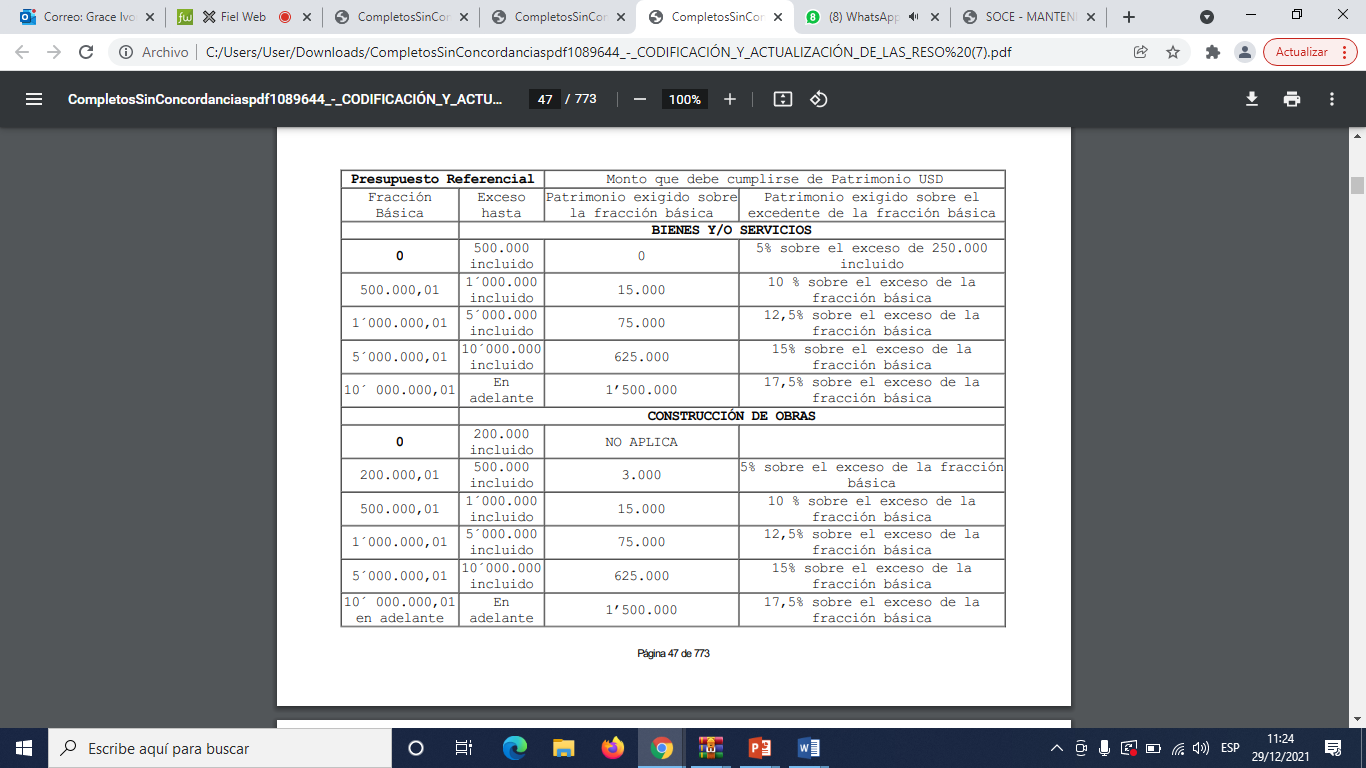 Fuente: Art. 65 numeral 3 de la Resolución No. RE-SERCOP-2016-0000072 emitida por el SERCOPPara acreditar su patrimonio, los oferentes deberán presentar copia de la Declaración de Impuesto a la Renta del ejercicio fiscal inmediato anterior a la fecha de la presentación de la oferta.Artículo 67 de la resolución SERCOP 072 “Excepción.- Las reglas de participación no serán aplicables en los procedimientos previstos en los numerales 2 y 8 del artículo 2 de la Ley Orgánica del Sistema Nacional de Contratación Pública, en este último caso, solo en la contratación interadministrativa, cuando las entidades, organismos, personas jurídicas, empresas públicas, corporaciones, fundaciones o sociedades civiles y mercantiles, actúen como proveedores no serán aplicables las reglas de participación”La ESPOL verificará que el patrimonio del oferente sea igual o superior a la relación que se determine con respecto del presupuesto referencial conforme las regulaciones expedidas por el SERCOPOtro(s) parámetro(s) resuelto(s) por la entidad contratante.  (igual a lo especificado en el numeral 11 del presente archivo)En el caso que la Entidad Contratante considere necesario añadir un parámetro adicional éste deberá ser debidamente sustentado, relacionado con el proyecto y no contravenir la LOSNCP, su reglamento o las resoluciones emitidas por el SERCOP; deberá estar completamente definido, no será restrictivo ni discriminatorio y deberá establecer su indicador y el medio de comprobación.A manera de ejemplo se indica: En caso de procesos de mantenimiento: presentar copia de certificados, títulos o licencias en prevención de riesgos laboral o de riesgos, debidamente registrados en SENECYT, para el personal técnico.En caso de compra de bienes – certificado de distribuidor autorizado para el oferenteÍNDICES FINANCIEROSLos factores para su cálculo estarán respaldados en la correspondiente declaración de impuesto a la renta del ejercicio fiscal correspondiente y/o los balances presentados al órgano de control respectivo. Los índices financieros constituirán información de referencia respecto de los participantes en el procedimiento y en tal medida, su análisis se registrará conforme el detalle a continuación:El oferente deberá presentar adjunto al formulario 1.4 la declaración del impuesto a la renta del ejercicio fiscal inmediato anterior que fue entregado al SRI o copia del balance de situación financiera o general (final) del último ejercicio fiscal presentado ante la Superintendencia de Compañías, Valores y Seguros. Podrá presentar la impresión electrónica del balance ingresado en el portal web de dichas entidades de control. DISTRIBUCIÓN DE LOS BIENES / SERVICIO Indicar el cuadro con la distribución de los bienes/servicios/obra objeto de la contratación.Ejemplo: compra de computadorasEjemplo: mantenimiento de computadorasO indicar NO APLICAOBLIGACIONES DEL CONTRATISTAGarantizar el cumplimiento de porcentaje Valor Agregado Ecuatoriano.Dar cumplimiento cabal a lo establecido en el presente pliego de acuerdo con los términos y condiciones del contrato.Revisar cuidadosamente el pliego y cumplir con todos los requisitos solicitados en él. Su omisión o descuido al revisar los documentos no le relevará de cumplir lo señalado en su propuesta.Entregar sin demora y dentro del plazo contractual, los bienes objeto de la contratación de acuerdo con los pliegos, términos de referencia/especificaciones técnicas y la oferta presentada, en el lugar de entrega establecido en este documento.Cumplir a cabalidad con las obligaciones determinadas en este instrumento y a lo previsto en el pliego a entera satisfacción de ESPOL-TECH E.P. Sin embargo, también está obligada a cumplir con cualquier otra que se derive natural y legalmente del objeto del contrato y pueda ser exigible por constar en cualquier documento de él o en norma legal específicamente aplicable al mismo y que, en caso de que las autoridades competentes determinaren o descubrieren tal práctica, se someterá y aceptará las sanciones que de aquella puedan derivarse, incluso la terminación unilateral y anticipada del contrato, con las consecuencias legales y reglamentarias pertinentes.Proteger y salvar de responsabilidad a ESPOL-TECH E.P y a sus representantes de cualquier reclamo o juicio que surgiera como consecuencia de la contravención o falta de cumplimiento de cualquier norma jurídica por parte del contratista o su personal. Informar a ESPOL-TECH E.P en caso de encontrar en los documentos contractuales una discrepancia o contradicción con relación a cualquier norma jurídica.Dar cumplimiento a las disposiciones del administrador del contrato.Entregar el certificado bancario de la cuenta a la que ESPOL-TECH E.P acreditará los valores derivados de la presente contratación, previo a la suscripción del contrato. En caso de recibir anticipo, la cuenta debe ser de un banco público.Presentar declaración juramentada celebrada ante notario público, de no incurrir en las inhabilidades establecidas en los artículos 62 y 63 de la Ley Orgánica del Sistema Nacional de Contratación Pública (LOSNCP) y artículos 110 y 111 del Reglamento a la LOSNCP.Presentar el formulario de garantía técnica con el reconocimiento de firmas ante un Notario Público, previo a la suscripción del contrato, de ser el caso.Dar cumplimiento a la Garantía Técnica, de ser el caso.Pagar los sueldos, salarios y remuneraciones a su personal, sin otros descuentos que aquellos autorizados por la ley, y en total conformidad con las leyes vigentes. Los contratos de trabajo deberán ceñirse estrictamente a las leyes laborales del Ecuador.Asumir a su costo todas las obligaciones a las que está sujeto según las leyes, normas y reglamentos relativos a la seguridad socialCumplir con lo dispuesto en la legislación laboral, ambiental, seguridad industrial y salud ocupacional vigentes en el Ecuador y que, en caso de que se descubriera la falta de cumplimiento, se someterá y aceptará las sanciones que de aquella puedan derivarse, incluso la terminación unilateral y anticipada del contrato, con las consecuencias legales y reglamentarias pertinentes.Cumplir obligatoriamente la normativa de seguridad y salud de ESPOL-TECH E.P. Las medidas de seguridad que tome la empresa contratada, o las instrucciones que éste reciba de la supervisión, no le relevarán de su responsabilidad por accidentes en la obra o por daños a terceros como resultado de sus operacionesAutorizar el levantamiento del sigilo bancario de la cuenta en la que será depositado el anticipo recibido, con la finalidad de que el administrador pueda efectuar el seguimiento al uso de los recursos entregados en calidad de anticipo. Así mismo debe autorizar el levantamiento del sigilo bancario de la cuenta o cuentas nacionales y extranjeras, que se encuentran a su nombre y a nombre de su representante legal, en el caso de personas jurídicas; o, del procurador común de los compromisos de asociación o consorcio o de las asociaciones o consorcios constituidos; así como, de los socios o partícipes del consorcio o asociación.Informar al administrador del contrato previo al de cambio de los trabajadores registrados.Previo a la suscripción, el proveedor deberá entregar el desglose con los precios unitarios de la oferta económica, tal como consta en el “Anexo - DESGLOSE DE LA OFERTA ECONÓMICA”.Cumplir con lo indicado en el Anexo 20 “REQUERIMIENTOS DE TRANSFERENCIA DE TECNOLOGÍA PARA BIENES IMPORTADOS ADQUIRIDOS EN LA CONTRATACIÓN PÚBLICA POR CP” de la RESOLUCIÓN No. RE-SERCOP-2016-0000072 (de ser el caso) Cumplir con lo indicado en el Anexo 21 “CPC OBLIGATORIOS PARA LA DESAGREGACIÓN TECNOLÓGICA DE BIENES IMPORTADOS ADQUIRIDOS EN LA CONTRATACIÓN PÚBLICA” de la RESOLUCIÓN No. RE-SERCOP-2016-0000072 (de ser el caso) OBLIGACIONES DEL CONTRATANTEDesignar al administrador del contrato, quien velará por el cabal y oportuno cumplimiento de todas y cada una de las obligaciones derivadas del mismo.Designar el técnico que no haya intervenido en la ejecución del contratoDar solución a las peticiones y problemas que se presentaren en la ejecución del contrato, en plazo de 10 días contados a partir de la petición escrita formulada por el contratista.Para el caso de servicios/obra/consultoría, de ser necesario, previo el trámite legal y administrativo respectivo, celebrar los contratos complementarios en un plazo 15 días contados a partir de la decisión de la máxima autoridad.Suscribir las actas de entrega recepción a conformidad de los productos recibidos, siempre que se haya cumplido con lo previsto en la ley; y, en general, cumplir con las obligaciones derivadas del contrato.Obligaciones del Administrador del contrato: A más de las establecidas en la Ley y en el respectivo instrumento contractual, son funciones comunes del administrador del contrato las siguientes: Coordinar todas las acciones que sean necesarias para garantizar la debida ejecución del contrato. Cumplir y hacer cumplir todas y cada de una de las obligaciones derivadas del contrato y los documentos que lo componen. Adoptar las acciones que sean necesarias para evitar retrasos injustificados, ya sea en las entregas parciales o totales, incluso evitará retrasos al cronograma valorado de trabajos, si el objeto es de obras.Imponer las multas a que hubiere lugar, las cuales deberán estar tipificadas en el contrato administrativo, para lo cual se deberá respetar el debido proceso. Administrar las garantías correspondientes, de conformidad con las normas que la regulan y en los casos que apliquen, esta obligación persistirá durante todo el periodo de vigencia del contrato, sin perjuicio que esta actividad sea coordinada con el tesorero de la entidad contratante o quien haga sus veces, a la que le corresponde el control y custodia de las garantías. En todo caso la responsabilidad por la gestión de las garantías será solidaria entre el administrador del contrato y el tesorero. Reportar a la máxima autoridad de la entidad contratante o su delegado, cualquier aspecto operativo, técnico, económico y de cualquier naturaleza que pudieren afectar al cumplimiento del contrato. Coordinar con los demás órganos y profesionales de la entidad contratante, que por su competencia, conocimientos y perfil, sea indispensable su intervención, para garantizar la debida ejecución del contrato. Notificar la disponibilidad del anticipo cuando este sea contemplado en el contrato como forma de pago, para lo cual deberá coordinar con el área financiera de la entidad contratante. Verificar que los movimientos de la cuenta del contratista correspondan estrictamente al procedimiento de devengamiento del anticipo y su ejecución contractual. Proporcionar al contratista todas las instrucciones que sean necesarias para garantizar el debido cumplimiento del contrato. Emitir instrucciones adicionales respecto del cumplimiento de especificaciones técnicas o términos de referencia, en caso de que cualquier dato o información no hubieren sido establecidos o el contratista no pudiere obtenerla directamente, en ningún caso dichas instrucciones modificarán las especificaciones técnicas o términos de referencia. Requerir motivadamente al contratista, la sustitución de cualquier integrante de su personal cuando lo considere incompetente o negligente en su oficio, se negare a cumplir las estipulaciones del contrato y los documentos anexos, o cuando presente una conducta incompatible con sus obligaciones. El personal con el que se sustituya deberá acreditar la misma o mejor capacidad, experiencia y demás exigencias establecidas en los pliegos. Autorizar o negar el cambio del personal asignado a la ejecución del contrato, para ello deberá cerciorarse que el personal que el contratista pretende sustituir al inicialmente propuesto, a más de acreditar la misma o mejor capacidad, experiencia y demás exigencias establecidas en los pliegos, desarrolle adecuadamente las funciones encomendadas. Verificar de acuerdo con la naturaleza del objeto de contratación, que el contratista cuente o disponga de todos los permisos y autorizaciones que le habiliten para el ejercicio de su actividad, especialmente al cumplimiento de legislación ambiental, seguridad industrial y salud ocupacional, legislación laboral, y aquellos términos o condiciones adicionales que se hayan establecidos en el contrato. Reportar a las autoridades de control, cuando tenga conocimiento que el contratista no cumpla con sus obligaciones laborales y patronales conforme a la ley. Verificar permanentemente y en los casos que sea aplicable, el cumplimiento de Valor de Agregado Ecuatoriano, desagregación y transferencia tecnológica, así como el cumplimiento de cualquier otra figura legalmente exigible y que se encuentre prevista en el contrato o que por la naturaleza del objeto y el procedimiento de contratación sean imputables al contratista. Elaborar e intervenir en las actas de entrega recepción a las que hace referencia el artículo 81 de la Ley Orgánica del Sistema Nacional de Contratación Pública; así como coordinar con el contratista y el técnico que no intervino durante la ejecución del contrato, la recepción del contrato. 18. Manejar el Portal de Compras Públicas durante la fase contractual. Al momento de registrar la información del contrato administrativo por parte del usuario creador del proceso, se deberá habilitar el usuario para el administrador del contrato, quien publicará en el Portal toda la información relevante a la fase de ejecución contractual, de conformidad con los manuales de usuario o directrices que emita el SERCOP para el efecto. En cualquier caso, la finalización del proceso en el Portal le corresponde al usuario creador del proceso, o a quien se haya migrado el mismo, para el registro de las actividades finales del contrato, debiendo publicar cualquier otro documento relevante no imputable al administrador del contrato. En caso de darse un cambio de administrador del contrato, el administrador entrante una vez recibida la notificación de designación, deberá coordinar inmediatamente con los servidores encargados de la administración del Portal, para que se le habilite el usuario y pueda registrar toda la información relevante.Armar y organizar el expediente de toda la gestión de administración del contrato, dejando la suficiente evidencia documental a efectos de las auditorías ulteriores que los órganos de control del Estado realicen. Cualquier otra que de acuerdo con la naturaleza del objeto de contratación sea indispensable para garantizar su debida ejecución, en todo caso, las entidades contratantes deberán describir con precisión las atribuciones adicionales del administrador del contrato en la cláusula respectiva del contrato administrativo.MULTASArtículo 71 de la ley Las multas se impondrán por retardo en la ejecución de las obligaciones contractuales conforme al cronograma valorado, así como por incumplimientos de las demás obligaciones contractuales, las que se determinarán por cada día de retardo; las multas se calcularán sobre el porcentaje de las obligaciones que se encuentran pendientes de ejecutarse conforme lo establecido en el contrato. En todos los casos, las multas serán impuestas por el administrador del contrato, y el fiscalizador, si lo hubiere, el o los cuales establecerán el incumplimiento, fechas y montos.Las multas se deberán establecer por los incumplimientos del contratista a los plazos y cualquier obligación establecida en el contrato.Por cada día de retraso, se cobrará una multa equivalente al uno por mil (1x1000) sobre el porcentaje de las obligaciones que se encuentran pendientes de ejecutarse, en los siguientes casos:En el inicio de la ejecución del contrato.En el cumplimiento de la solicitud efectuada por el administrador de contrato. En caso de que la contratista cumpla y lo solicitado no esté efectuado conforme a lo dispuesto por el administrador del contrato, tendrá opción de un cambio para remediar el error. De persistir el error el mismo será sancionado con multa por cada día de retraso hasta su cumplimiento.Por el incumplimiento de las otras obligaciones establecidas en el presente documentoEn el caso de que el contrato no prevea entregas parciales, la multa por los retrasos en las entregas se calcularán por el valor total del contrato.Si el valor de las multas impuestas llegare a superar el 5% del monto total del contrato, la Entidad Contratante podrá declarar, anticipada y unilateralmente, la terminación del contrato, conforme lo dispuesto en el numeral 3 del artículo 94 de la LOSNCP.Las multas no serán revisadas ni devueltas por ningún concepto al contratistaNo habrá lugar a la imposición de multa, cuando el incumplimiento hubiere sido por caso fortuito o fuerza mayor, conforme lo dispuesto en el Art. 30 de la Codificación del Código Civil, debidamente comprobado y aceptado por la Contratante o hecho imputable a ESPOL-TECH E.P. En tales casos, dentro de un término de (2) días contados a partir del hecho producido, el contratista comunicará a ESPOL la causa por la que se ha incumplido con los requerimientos de la institución, y esta a su vez, tendrá el término de (5) días contados a partir de la recepción de la comunicación, para aceptar o no los argumentos alegados.OBSERVACIONES:Se adjuntan los formularios “1.1 PRESENTACIÓN Y COMPROMISO” y “1.3 NÓMINA DE SOCIOS ACCIONISTAS O PARTÍCIPES MAYORITARIOS DE PERSONAS JURÍDICAS Y DISPOSICIONES ESPECÍFICAS PARA PERSONAS NATURALES, OFERENTES”, de acuerdo a indicado en la resolución número RE-SERCOP-2022-124.En caso de presentar documentos emitidos en el exterior estos deberán ser apostillados y legalizado, en caso de ser un documento en idioma extranjero se deberá presentar su respectiva traducción al español (las traducciones de documentos en idioma extranjero efectuadas por uno o más intérpretes serán válidas siempre que la firma o firmas se encuentren autenticadas por un notario, por un cónsul del Ecuador o reconocida ante un juez de lo civil.) acorde a lo señalado en el art 29 de la Ley Orgánica para la Optimización y Eficiencia de Trámites Administrativos.De acuerdo con lo establecido en el artículo 24.1 de la codificación de resoluciones del SERCOP, en los casos de los anexos o documentación de respaldo que se adjunte a la oferta, deberá ser digitalizado y bastará con la firma electrónica por el oferente en el último documento que sea parte del archivo digital, se aplicará también para los casos que hayan sido suscritos o emitidos por un tercero con firma manuscrita, Esta firma implicará la declaración de que todos los documentos presentados son auténticos, exactos y veraces, y que el oferente se hace responsable de los mismos dentro de los controles posteriores que se pueda realizar.ANEXO 1GARANTIA TÉCNICADE ACUERDO A LO QUE NECESITE CADA REQUIRENTEEl que suscribe, XXXXXXX, como contratista de (objeto de contratación) requerido por la Empresa Pública de Servicios ESPOL-TECH E.P. declaro bajo juramento y en pleno conocimiento de las consecuencias legales que conllevan faltar a la verdad, que:En mi calidad de Contratista certifico que los bienes/servicios, correspondientes (objeto de contratación), cumplen con los requisitos exigidos por ESPOL-TECH E.P., en su calidad de Contratante.GARANTÍALa Garantía ofrecida como Contratista incluye:Reposición inmediata ante defectos de fabricación,Procedimientos claros, precisos y efectivos para la ejecución de la garantía técnica y casos específicos en los cuales se garantice la reposición temporal y definitiva de los bienes, así como identificación clara de las exclusiones de cobertura de la garantía técnica;Corrección de instalación o configuraciones.Los gastos de transportación derivados del cumplimiento de la presente garantía; y,La mano de obra que se requiera para cualquier de los trabajos y/o servicios enumerados previamente.(en caso de contar con vigencia tecnológica agregar:)Reposición inmediata ante defectos de fabricación, deficiencias en los trabajos de mantenimiento, ausencia de repuestos, accesorios, piezas y partes del bien, entre otros, que obstaculicen su normalfuncionamiento y la continuidad en la prestación de los servicios a los ciudadanos (indicar el tiempo y condiciones de la reposición);Mantenimientos preventivo y/o periódicos Mantenimiento correctivoExtensiones del mantenimientoTiempos de respuesta óptimos y plazos máximos para el mantenimiento preventivo periódico, correctivo y reposición temporal o definitiva de los bienes;Disposición de talleres de servicio autorizados para el mantenimiento preventivo periódico o correctivodel bienReposición temporal de los bienes durante los trabajos de mantenimiento que impidan su utilizaciónCobertura de repuestos, accesorios, partes y piezas de los bienes, para lo cual el proveedor deberá garantizar su disponibilidad durante el tiempo de vigencia de la garantía técnica;Provisión de los repuestos, accesorios, partes y piezas necesarios para el mantenimiento preventivo periódico y correctivo;COBERTURALa presente garantía cubre los daños, desperfectos, o mal funcionamiento, ocasionados por:Incorrecta manipulación, instalación o configuración de los equipos, sus repuestos o su software durante un mantenimiento o soporte correctivo.Esta garantía tendrá una cobertura de:“xxxxx” días, meses o años.VIGENCIA DE LA GARANTÍALa garantía técnica de (objeto de contratación), entrará en vigencia a partir de la firma del acta de entrega recepción definitiva.SOPORTE POST VENTAEn caso de existir la necesidad de modificaciones, arreglos o reemplazos, ESPOL-TECH E.P., notificará al Contratista vía correo electrónico a la cuenta ______________ para que, sin ningún costo adicional, incluido el traslado, se atienda el requerimiento en un plazo máximo de 8 horas.EXCEPCIONESLa garantía no será válida para los siguientes casos:Mal uso de los bienes. - (El Contratista debe especificar, detalladamente, el concepto de mal uso de los bienes)Uso indebido de químicos no permitidos para la limpieza. (El Contratista debe especificar, detalladamente, el concepto de uso indebido de químicos no permitidos)Casos fortuitos (desastres naturales)CONDICIONES DE USOPara que la garantía de los bienes contratados sea válida, éstos deberán contar con las siguientes condiciones de uso:Temperatura. - (especificar)Calor. - (especificar)Humedad. - (especificar)Ventilación. - (especificar)Refrigeración. - (especificar)Corriente eléctrica. - (especificar)Ubicación. - (especificar)(El Contratista debe especificar, de acuerdo con bibliografía apropiada que sea adjunte al presente documento, las condiciones específicas para cada parámetro enumerado y para otros en el caso que sean necesarios.)SUSPENSION PLAZO DE VIGENCIASe suspende el plazo de vigencia de la garantía mientras se realicen las modificaciones, arreglos o reemplazos por aplicación de la garantía.El periodo de suspensión comenzará desde que la Contratante ponga los bienes a la disposición de la Contratista y concluirá con la entrega de los bienes reparados.En consecuencia, la garantía se ampliará por el tiempo que haya durado dicha reparación o sustitución.(LUGAR Y FECHA)-------------------------------------------------------FIRMA DEL OFERENTE, SU REPRESENTANTE LEGAL O PROCURADOR COMÚN (según el caso)OBJETO DE CONTRATACIÓN:DETALLAR LA CONTRATACIÓN A REALIZARPLAZO DE EJECUCIÓN:ESTABLECER EL PLAZO EN QUE DESEAN QUE SE EJECUTE Y DEBERÁ ESTAR DETERMINADO EN DIAS CALENDARIO O DIAS HABILESLA EJECUCIÓN DEL CONTRATO INICIA EN:PONER UNA OPCIÓN:DESDE LA SUSCRIPCIÓN DEL CONTRATODESDE LA ACREDITACIÓN DEL ANTICIPO OTRA: INDICAR PRESUPUESTO REFERENCIAL:INDICAR EL VALOR FINAL FORMA DE PAGO:ESTABLECER PORCENTAJES DE ANTICIPO Y PAGO FINAL, O PUEDE SER CONTRA ENTREGAUNIDAD REQUIRENTE:NOMBRE DE LA FACULTADCENTRO DE COSTOS:NOMBRE Y CODIGO DEL CENTRO DE COSTOSPARTIDA PRESUPUESTARIA:NOMBRE Y CODIGO DE PARTIDA PRESUPUESTARIATIPO DE COMPRA:BIEN O SERVICIOPROCEDIMIENTO:REGIMEN ESPECIAL XXXXXXVIGENCIA DE LA OFERTA:## DÍASCÓDIGO CPC:DEBE CONSTAR EN EL RUP DE LOS PROVEEDORES COTIZADOS PARA QUE LES LLEGUE LA INVITACIÓNDATOS DEL PROVEEDOR:NOMBRE O RAZON SOCIAL RUC:NUMERO COMPLETOCódigo CPC 9 (clasificación de producto)XXXXX.XX.XXDescripción CPC 9Nombre del cpcUMBRAL Valor Agregado Ecuatoriano (VAE)XX%CantidadFunciónNivel de estudioTitulación Académica1Indicar la función que cumplirá o la posición que ocuparáEducación básicaBachillerTecnólogoTercer nivel terminadoTercer nivel con títuloCuarto nivelIndicar el título específico No indicar afín o similarCantidadEquipoDetallar especificaciones mínimas del equipo requerido1Escalerade aluminio de mínimo 12 metros de largo extensible en 3 partesNúmeroNombreDescripciónXXXXXXXXXXXXXXXXXXXXXXXXXXXXXXXXXXXXXXXXXNo.  CPC 9 Descripción Unidad de medidaCantidadPrecio referencial unitarioPrecio referencial subtotal1SubtotalIVATotalCantidadEquipoDetallar especificaciones mínimas del equipo requerido 1Escalerade aluminio de mínimo 12 metros de largo extensible en 3 partesCantidadFunciónNivel de estudio(escoger entre:)Titulación Académica1Indicar la función que cumplirá o la posición que ocuparáEducación básicaBachillerTecnólogoTercer nivel terminadoTercer nivel con títuloCuarto nivelIndicar el título específico No indicar afín o similarFunciónDescripción de la experiencia requeridaTiempo de experienciaIndicar la función que cumplirá o la posición que ocuparáExperiencia mínima de XX años en los últimos XX años, en: XXXXXXXXXXXXXXXXXXXXXXXXXXXXXXXX añosDescripciónTemporalidadMonto Mínimo de ExperienciaMonto mínimo por contratoEl oferente deberá acreditar experiencia en XXXXXXXXXXXXXXXXXXXXXXXXXXXXXXXXXXXXXXX de al menos $XXXX, cuyo monto mínimo por cada uno sea de al menos $ XXXX.XX La experiencia específica deberá ser obtenida en los últimos X años previos a la publicación del proceso.Para acreditar dicha experiencia el oferente deberá presentar al menos: Con Sector Público: 1.- acta de entrega recepción o factura con comprobante de retención2.- contrato/orden de compra/orden de trabajo, relacionado con el numeral 1Con Sector Privado: 1.- Certificado de cumplimiento/acta de entrega recepción o factura con comprobante de retenciónLa Espol con el soporte presentado por el oferente constatará lo siguiente: Que la experiencia acreditada por el oferente guarde relación con la experiencia solicitada.Nombre de la Entidad ContratanteFecha de recepción de la contrataciónMonto de la contrataciónX añosLos años dependerán del monto de cada procesoEl valor depende del presupuesto referencial de cada proceso El valor depende del presupuesto referencial de cada proceso NúmeroNombreDescripción123ÍndiceIndicador solicitadoObservacionesSolvencia*1,00Índice de solvencia mayor o igual a 1,0: Activo corriente / Pasivo corriente.Endeudamiento*1,50Índice de endeudamiento Razón de endeudamiento menor o igual a 1,5: Pasivo total/ Patrimonio total.CantidadDescripciónubicación2LAPTOP Laboratorio10DESKTOPOficina AdministrativaCantidadDescripciónUbicación3Mantenimiento de LAPTOPSLaboratorio8Mantenimiento de PCOficina AdministrativaElaborado y revisado por:NOMBRE DEL SERVIDORCARGO DEL SERVIDOREl funcionario deberá estar CERTIFICADO ANTE EL SERCOPFirma Aprobado por:NOMBRE DEL DIRECTIVO DE LA UNIDAD REQUIRENTE CARGO DEL DIRECTIVOEl funcionario deberá estar CERTIFICADO ANTE EL SERCOPFirma